This Calendar template is blank and fully editable.
This Calendar template is blank and fully editable.  Courtesy of WinCalendar
◄ DecemberJanuary 2024January 2024January 2024January 2024January 2024February ►MonTueWedThuFriSatSun1 New Years DayMedley Stableford2 Tuesday Stableford3 Medley Stableford4 Thursday Stableford5 6 Adda and OsbuildMonthly Medal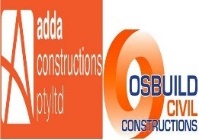 7 Sunday Stableford8 9 Tuesday Stableford10 Medley Stableford11 Thursday Stableford12 13 OPENING DAY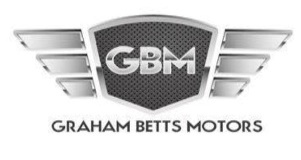 14 Sunday Stableford15 16 Tuesday Stableford17 Medley Stableford18 Thursday Stableford19 20 Dawson, Williams, Butler, Elks Medley Stableford21 Sunday Stableford22 23 Tuesday Par24 Medley Stableford23 House of GolfBLACK TEE CHALLENGEIndividual Stableford 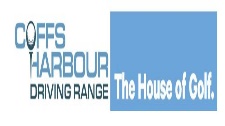 26 Australia DayMedley stableford27 Turners of Armidale medley stableford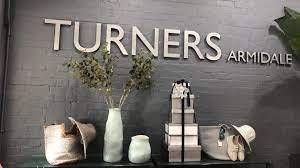 28 Sunday Stableford29 30 Vet’s pennantsat Armidale 31 Ladies Opening Day◄ JanuaryFebruary 2024February 2024February 2024February 2024February 2024March ►MonTueWedThuFriSatSun1 Thursday Stableford2 3 Adda and OsbuildMonthly Medal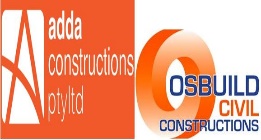 4 Sunday Stableford5 6 Tuesday Stableford7 Medley Stableford8 Thursday Stableford9 10 SUMMER CUP4BBB Stableford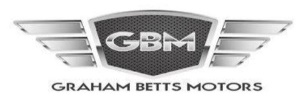 11 Sunday Stableford12 13 Vet’s Championships Rd 1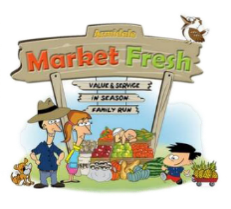 14 Medley StablefordGraham Betts qualifier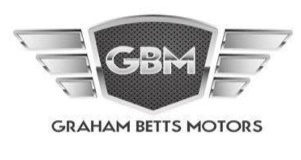 15 Thursday Stableford16 17 Kevin and Chris Russell MemorialMixed 4BBB Stableford18 Sunday Stableford19 20 Vet’s Championships Rd 2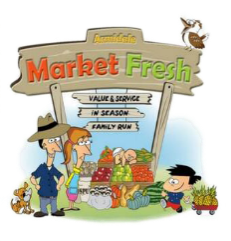 21 Medley Stableford 22 Thursday Stableford23 24 REGIONAL AUSTRALIA BANKCLUB CHAMPIONSHIPS ROUND 1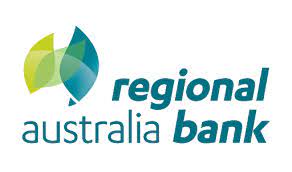 25 REGIONAL AUSTRALIA BANKCLUB CHAMPIONSHIPS ROUND 2 LADIES26 27 Tuesday Stableford28 Medley StablefordGraham Betts qualifier29House of GolfBLACK TEE CHALLENGEIndividual Stableford ◄ FebruaryMarch 2024March 2024March 2024March 2024March 2024April ►MonTueWedThuFriSatSun1 2 REGIONAL AUSTRALIA BANKCLUB CHAMPIONSHIPS ROUND 23 Sunday Stableford4 5 Tuesday Stableford6 Medley StablefordGraham Betts qualifier7 Thursday Stableford8 9 REGIONAL AUSTRALIA BANKCLUB CHAMPIONSHIPS ROUND 310 REGIONAL AUSTRALIA BANKCLUB CHAMPIONSHIPS ROUND 411 GREENS CORING12 Tuesday Stableford13 Medley Stableford14 Thursday Stableford15 16  4BBB PAR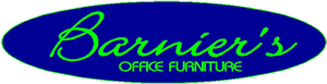 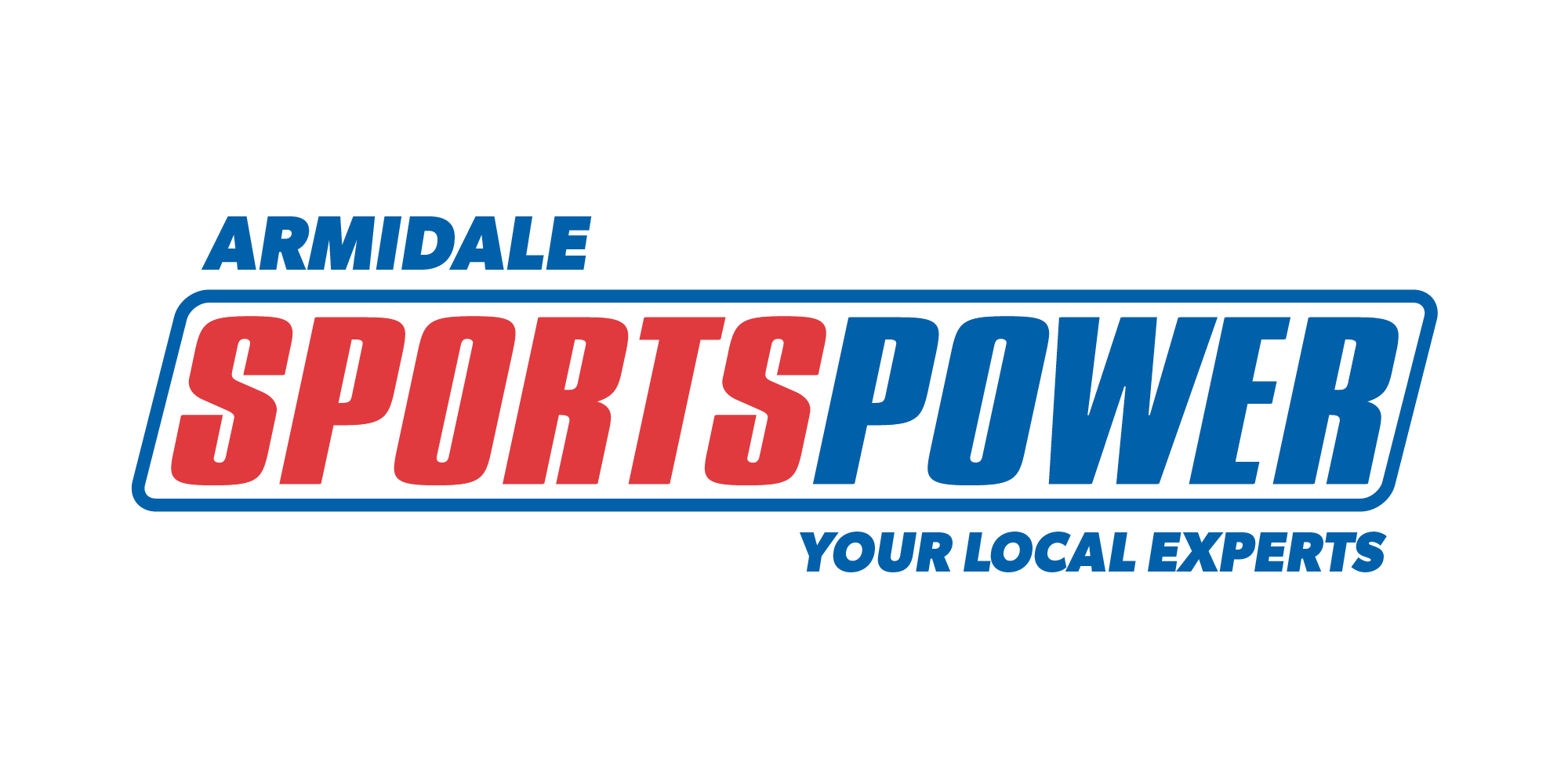 17 Sunday Stableford18 19 Tuesday Stableford20 Medley StablefordGraham Betts qualifier21 Thursday Stableford22 23 24 Special OympicsGolf daySunday StablefordGraham Betts qualifier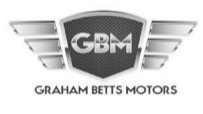 25 26 Tuesday Par27 Medley Stableford23 BLACK TEE CHALLENGEIndividual Stableford 29 Good Friday Stableford30 O’Hara and FrostMedley Stableford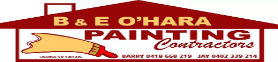 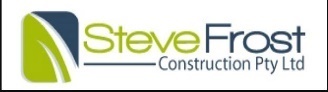 31 EasterSunday Stableford◄ MarchApril 2024April 2024April 2024April 2024April 2024May ►MonTueWedThuFriSatSun1 Easter MondayMedley Stableford2 Tuesday Stableford3 Medley Stableford4 Thursday Stableford5 6 Monthly Medal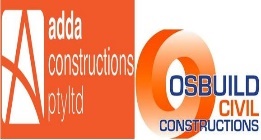 7 Sunday Stableford8 9 Tuesday Stableford10 Medley Stableford11 Thursday Stableford12 13 Medley Stableford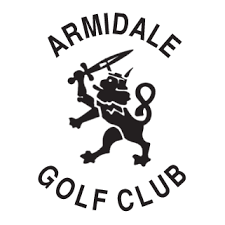 14 Can Assist Charity Day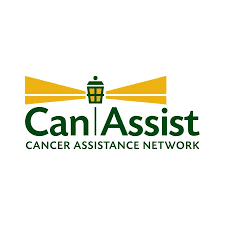 15 16 Tuesday Stableford17 Medley Stableford18 Thursday Stableford19 20 LADIES NEDGA TOURNAMENT21 LADIES NEDGA TOURNAMENT22 LADIES NEDGA TOURNAMENT23 Tuesday Stableford24 Medley Stableford25BACK TEE CHALLENGEIndividual Stableford 26 27 Autumn 4-Ball4 BBB v Par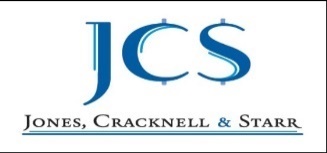 28 Sunday StablefordTOP GUN FINAL29 30 Tuesday Stableford◄ AprilMay 2024May 2024May 2024May 2024May 2024June ►MonTueWedThuFriSatSun1 Medley Stableford2 Thursday Stableford3 4 Monthly Medal5 Sunday Stableford6 7 Tuesday Stableford8Medley StablefordGraham Betts qualifier9 Thursday Stableford10 11 Carr’s Newsexpress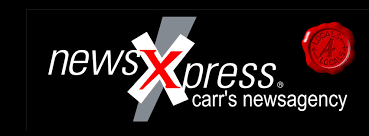 12 Sunday Stableford13 14 Tuesday Stableford15 2 Person AmbroseKeno Qualifier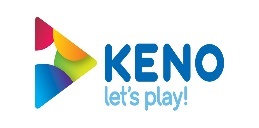 16 Thursday Stableford17 18INDULGENCE DAY2 person AmbroseMen’s and Ladies Keno Qualifier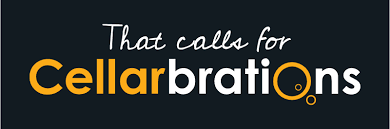 19 Sunday StablefordGraham Betts qualifier20 21 Tuesday Par22 Medley Stableford23 Thursday Stableford24 25 Medley Stableford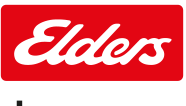 26 Sunday StablefordGraham Betts qualifier27 28 Tuesday Stableford29 LADIES PRESIDENT V CAPTAIN MATCHPLAY 30 BACK TEE CHALLENGEIndividual Stableford 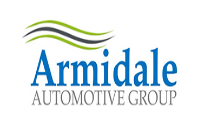 31 ◄ MayJune 2024June 2024June 2024June 2024June 2024July ►MonTueWedThuFriSatSun1 Monthly Medal2 Sunday Stableford3 4 Tuesday Stableford5 Medley Stableford6 Thursday Stableford7 8 WINTER CUP4BBB Stroke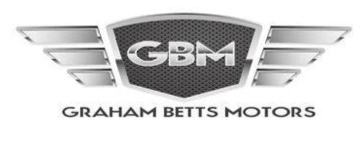 9 Sunday Stableford10 Public HolidayMedley stablefordGraham Betts qualifier11 Tuesday Stableford12 Medley StablefordGraham Betts qualifier13 Thursday Stableford14 15 Medley StablefordWestwood Motor Inn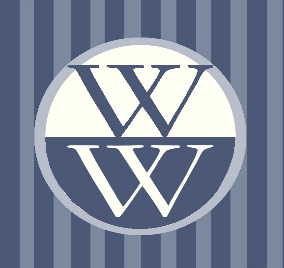 16 Sunday Stableford17 18 Tuesday Stableford19 Ladies StablefordCharity Day20 Thursday Stableford21 22 Anthony Williams, Dean Sharpe, Gus Mackie and Tim MoffettMedley Stableford23 Sunday Stableford24 25 Tuesday Stableford26 Ladies 4BBB Stableford27 BLACK TEE CHALLENGEIndividual Stableford 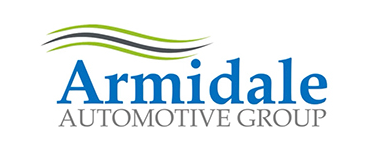 28 29 30 Sunday Stableford◄ JuneJuly 2024July 2024July 2024July 2024July 2024August ►MonTueWedThuFriSatSun1 2 Tuesday StablefordVETS STAR OF STARS FINAL3 Medley Stableford4 Thursday Stableford5 6 Monthly Medal7 Sunday Stableford8 9 Tuesday Stableford10 Medley StablefordGraham Betts qualifier11 Thursday Stableford12 13Keno mixed Qualifier2-person ambrose14 Sunday StablefordGraham Betts qualifier15 16 Tuesday Stableford17 Medley Stableford18 Thursday Stableford19 20 The Thursday Golfers Medley Stableford21 Sunday Stableford22 23 Tuesday Stableford24 Medley Stableford25 BACK TEE CHALLENGEIndividual Stableford 26 27 Albies Alumlni Day28 Sunday StablefordGraham Betts qualifier29 30 Tuesday Stableford31 Medley Par◄ JulyAugust 2024August 2024August 2024August 2024August 2024September ►MonTueWedThuFriSatSun1 Thursday Stableford2 3 Monthly Medal4 Sunday Stableford5 6 Tuesday Stableford7 Medley Stableford8 Thursday Stableford9 10 New England Auto’s4-BALL CHAMPIONSHIPS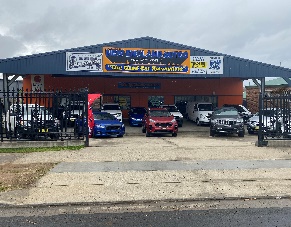 11 Sunday Stableford12 13 Tuesday Stableford14 Medley Stableford15 Thursday Stableford16 17 Bob Johnson, Ian Garske Peter SchultzMedley Stableford18 MIXED SCRAMBLE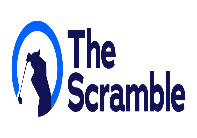 19 20 Tuesday Stableford21 Medley Stableford 1st day Ladies EclecticKAY NASH22 Thursday Stableford23 24 Marshall, Gibson Chappell, Mack,CarsonAMERICAN FOURSOMES25 Sunday Stableford26 27 Tuesday Stableford28 Medley Stableford 2nd day Ladies EclecticKAY NASH29 BACK TEE CHALLENGEIndividual Stableford 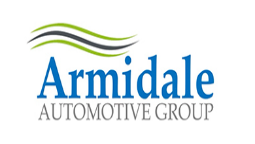 30 31 Monthly Medal◄ AugustSeptember 2024September 2024September 2024September 2024September 2024October ►MonTueWedThuFriSatSun1 Sunday Stableford2 3 Vet’s 4BBB Stableford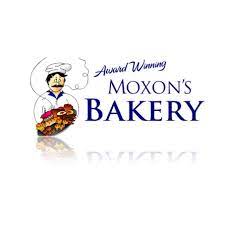 4 Medley Stableford5 Thursday Stableford6 7 SPRING BOWL4BBB Stableford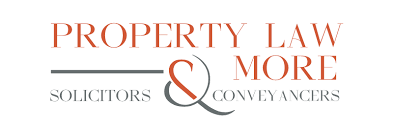 8 Sunday Stableford9 GREEN’S CORING10 GREEN’S CORING11 GREEN’S CORING12 Thursday Stableford13 14 2 PERSON AMBROSEClub Trophy15 Sunday Stableford16 17 Tuesday Stableford18 Medley Stableford19 Thursday Stableford20 21 MAZDA BIG BAM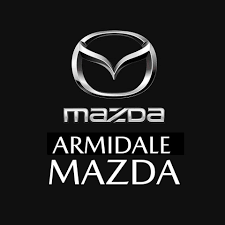 22 Sunday Stableford23 24 Tuesday Stableford25 Medley Stableford26 BACK TEE CHALLENGEIndividual Stableford 27 28 THE SCHAEFER FAMILYMedley Stableford29 Sunday Stableford30 ◄ SeptemberOctober 2024October 2024October 2024October 2024October 2024November ►MonTueWedThuFriSatSun1 Tuesday Stableford2 Ladies Foursomes Championships3 Thursday Stableford4 5 Monthly Medal6 Sunday Stableford7 Public Holiday Medley Stableford8 Tuesday Stableford9 Medley Stableford10 Thursday Stableford11 12High Voltage shearing4-ball multiplier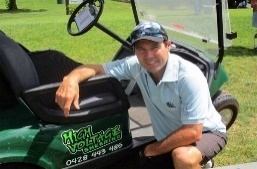 13 Sunday Stableford14 15 VETS ARMIDALE OPEN16 Medley Par17 Thursday Stableford18 19ARMIDALE OPEN18 HOLES SINGLE STROKENovember Monthly Medal20 Sunday Stableford21 22 Tuesday Stableford23 Medley Stableford24 Thursday Stableford25 26 Medley Stableford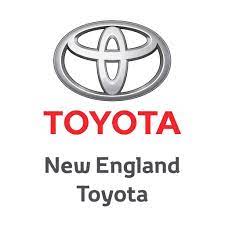 27 Sunday Stableford28 29 Tuesday Stableford30 Medley Stableford31 BACK TEE CHALLENGEIndividual Stableford 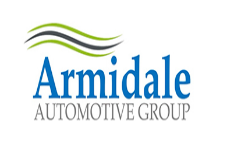 ◄ OctoberNovember 2024November 2024November 2024November 2024November 2024December ►MonTueWedThuFriSatSun1 2LADIES JUGIndividual Stableford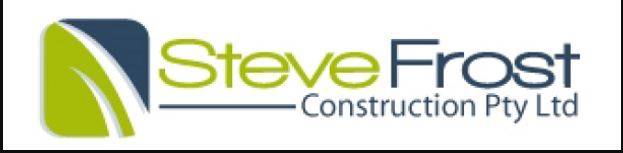 3LADIES JUG4BBB Stableford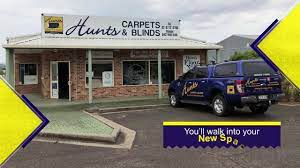 4 5 Tuesday Stableford6 Medley Stableford7 Thursday Stableford8 Jug 9 hole comp9 MENS JUGSolomon’s Trophy4BBB Stableford10 MENS JUG4BBB v PAR11 12 Tuesday Par13 Medley Stableford14 Thursday Stableford15 16 17 Sunday Stableford18 19 Tuesday Stableford20 Medley Stableford21 Thursday Stableford22 23 TIM MURRAY and GARY TUXFORDMedley Par24 Sunday Stableford25 26 Tuesday Stableford27 Medley Stableford28 BACK TEE CHALLENGEIndividual Stableford 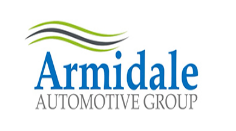 29 30 ◄ NovemberDecember 2024December 2024December 2024December 2024December 2024January ►MonTueWedThuFriSatSun1 Sunday Stableford2 3 Tuesday Stableford4 Medley Stableford5 Thursday Stableford6 TRADIES DAY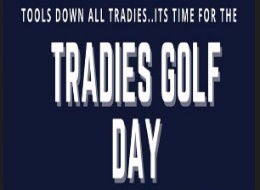 7 Monthly Medal8 Sunday Stableford9 10 Vet’s Christmas special2-person ambrose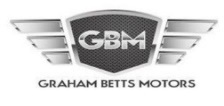 11 Medley Stableford12 Thursday Stableford13 14 CHRISTMAS SPECIALSponsored by Nev Fuller, Jim Sheedy, Peter Schaefer, Peter Pickett, Ken Docksey, Wally Schumacher, and Greg Campbell15 Sunday Stableford16 17 Tuesday Stableford18 Medley Stableford19 BACK TEE CHALLENGEIndividual Stableford 20 21 2 Person Ambrose22 Sunday Stableford23 24 Tuesday Stableford25 Christmas DayCourse Closed26 Boxing Day stableford27 28 Medley Stableford29 Sunday Stableford30 31 Tuesday Stableford